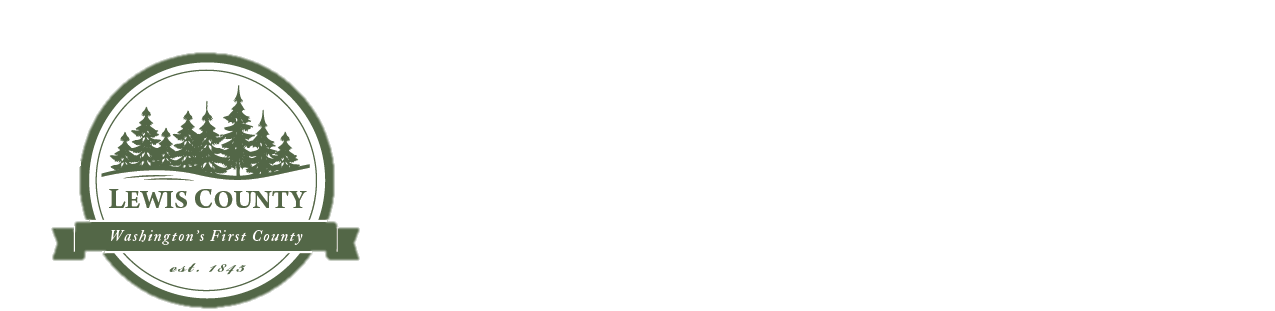 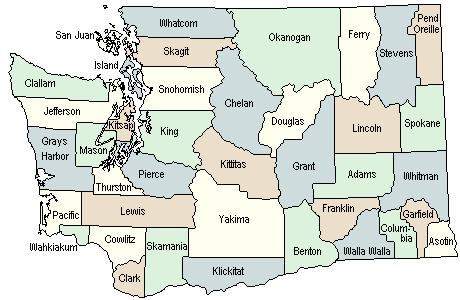 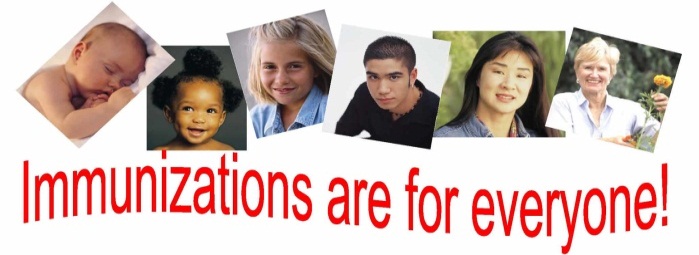 Immunizations:The immunizations program provides both childhood and adult vaccinations. In addition to administering vaccinations at the Health Department, our Immunization Nurse coordinates four childhood immunization programs.  The following programs are designed to increase the county’s childhood vaccination rates and/or provide continuous quality improvement and outcome measurements:1.  Immunization AFIX (Assessment, Feedback, Incentive, & eXchange) – assesses clinic immunization rates and evaluates clinic systems looking for ways to improve their vaccination rates. 2.  Immunization FA 317 (General Immunization Fund) – performs case management for Perinatal Hepatitis B babies and promotes vaccine awareness. 3.  Immunization VFC (Vaccine for Children) – works with 21 clinics that provide childhood vaccinations in the County to ensure providers are storing and handling vaccines properly, documenting administration correctly, and giving them as recommended. 4.  “Blue Ribbon” Vaccine - promotes increasing the uptake of under-utilized vaccines, specifically Influenza, Rotavirus, HPV, and Varicella.  Other activities include working with providers, reminding parents to complete their child’s vaccine series, and promoting all recommended vaccines.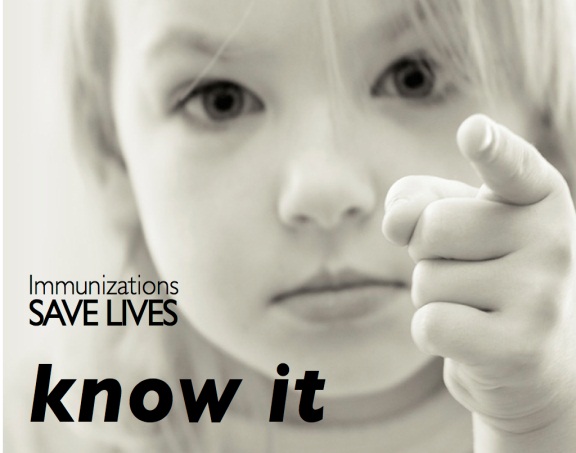 Tuberculosis (TB) Control:Employees in the Community Services Division have the responsibility to control the spread of TB.  TB is a disease caused by bacteria called Mycobacterium tuberculosis.  It is contagious when it is in the lungs. Definitions:Latent TB or TB Infection:  TB bacteria have entered the body but the body’s immune system is able to prevent the germs from growing, therefore the person remains healthy.  The infection needs to be medically treated but is not contagious at this stage.TB Disease:  Disease occurs when the bacteria activate and become stronger than the body’s immune system.  Then they start to grow within the body.  TB disease can be contagious.  It is treatable and can usually be cured if the person is diagnosed and receives medical treatment right away.In 2012 we did not have any active cases of TB disease in Lewis County.  We were able to rule out 9 cases through the use of lab tests, provided consultation and referrals on 12 possible cases, and evaluated and referred one case for further care.Communicable Diseases: 				        Chronic Disease PreventionLCPHSS promotes community awareness of the importance of healthy behaviors to prevent chronic illnesses such as heart disease, cancer, stroke, and diabetes.  We develop outreach materials and provide presentations focusing on healthy eating, physical activity and tobacco-free living.  Opportunities for health begin in our homes, schools, workplaces, neighborhoods and communities, and we are striving to ensure that everyone has the opportunity to make healthy choices.Maternal and Child HealthLCPHSS provides an array of services to promote and protect the health of women and children.  Case management services are available for pregnant women and infants who have a high risk of poor health outcomes.  We also work to ensure that all medically fragile children are connected to the resources that they need to maintain health.  Additionally we are working to coordinate community services to support pregnant and parenting teens to complete high school.  Together, all of these programs ensure that infants get the healthiest start possible.  By providing extra help to families with health or social risks, LCPHSS helps children develop to their full potential and prevents them from developing long-term health issues, disabilities, and social problems.Senior ServicesLewis County resumed operation of the senior centers in July 2012 making it one of the few, if not the only, county in the state to provide this service.  The centers are located in Chehalis, Morton, Packwood, Toledo, and Winlock and provide a venue for seniors in our county to gather, socialize, enjoy lunch, pursue hobbies, and have a good time.The Administrative Services Division staff handles a variety of duties including:  vital records, billings, accounts  receivables, archiving, interpreter and translator services, immunizations intake and inventory, Notary Public services, recruiting/new hire documentation, personnel needs/records, supply/inventory, purchasing, budget tracking, scheduling and tracking employee training, processing contracts/resolutions, coordinating Public Disclosure Requests (PDR), and serving as the Board of Health Clerk.   Program information and data for specific areas in the division are noted, although much of the work performed in this division cannot be captured with statistics.Vital Records						               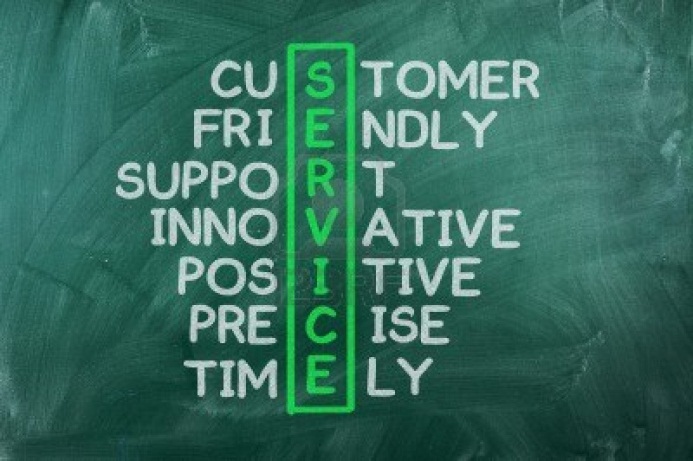 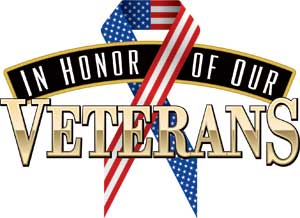 								        Total amount spent in each category:The Social Services Division embodies the mission of LCPHSS by coordinating services that are in place to promote, enhance, and protect the well-being of the community.  Social Services programs are targeted for the indigent, low-income and underserved populations.  We coordinate state & federal grants for services delivered by community providers, including:  Chemical Dependency Treatment and Prevention, Developmental Disabilities Adult Employment Programs, High School Transition to Employment for students with developmental disabilities, Child Development, Homeless and Housing Assistance, and DUI/Traffic Safety Education.  A Mental Health Liaison helps address the gaps in services and increases collaboration between community partners who deliver services to individuals with Mental Illness.    Developmental Disabilities:2012 Notable AccomplishmentsThe Autism Coalition hosted the 2nd Annual Lewis County Autism Conference.  Attendance doubled from the previous year.New funding from the ARC of Washington was received to expand High School Transition Services from school to employment.Special Olympics saw an increase in athlete participation and was able to expand the sports program.Individual Supported EmploymentTotal Served:                                        46Total Wages Earned:                      		 $102,675.96Total Hours Worked:                     28,883Support Dollars Spent:                   		 $232,890.38Group Supported EmploymentTotal Served:                                        56Total Wages Earned:                      		 $205,557.72Total Hours Worked:                     21,218Support Dollars Spent:                  		 $285,449.50Chemical Dependency Treatment:  Lewis County has four publicly funded treatment providers:   Community Allied Behavioral Health, Eugenia Center, Fresh Start and True North Student Assistance Program.  There were 378 adults admitted to treatment in 2012 with a 34.2% treatment completion rate.  Of those adults completing treatment in 2012, they spent an average of 410 days in treatment.  Of those who did not complete treatment, they spent a median of 186 days.  The primary drug of addiction that adults were treated for is Alcohol. The close second was Methamphetamine followed by Marijuana.

During that same period, there were 148 youth admitted to treatment with 21.6% completing treatment.  The primary drug of addiction for youth in treatment was Marijuana followed by Alcohol.  

The average cost for a treatment episode for adults is $1,790 per year per individual.RX Drop Boxes:Citizens may bring prescriptions to drop boxes throughout the county for safe disposal.  Lewis County collected over 1,131 pounds. Prevention: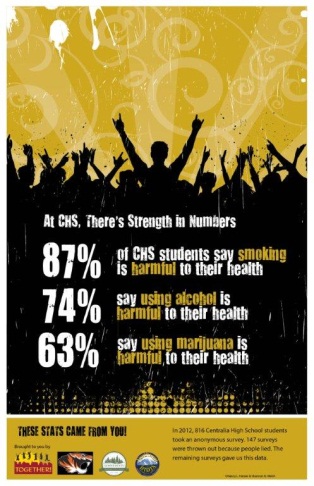 LCPHSS in partnership with TOGETHER!  brought the Positive Social Norms Campaign to Centralia High School.  Ellen Termine, vice principal at Centralia, heard about the two-year project at last year’s Meth and More Conference.  The goals of the campaign is to correct the student’s misperceptions about substance abuse, increase student perception of harms from substance use, increase student perception of peer and parental disapproval of substance use and decrease student alcohol, tobacco, and other substance abuse and related harms.816 students in 9th - 12th grade took an anonymous survey.  147 surveys were thrown due to obvious false information provided. From the remaining analyzed data, a series of 9 posters were created for each month of the school year.  The leadership students were given talking points to discuss with their peers and they are also responsible to change the posters each month.  Mental Health: Housing: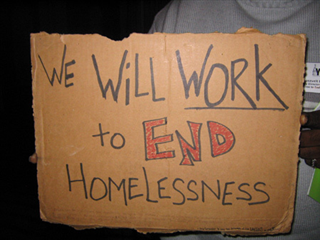 Food Safety Program: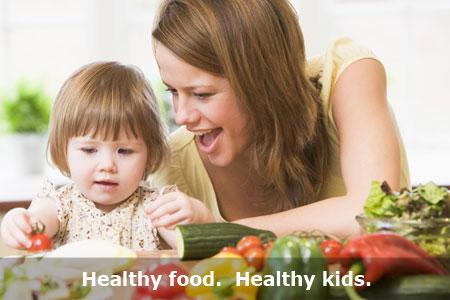 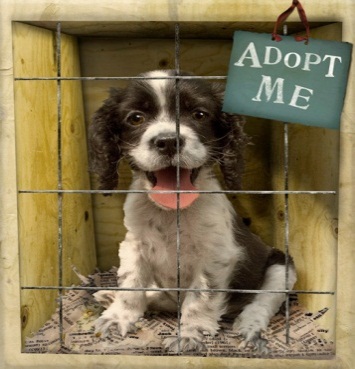 LCPHSS is part of a state-wide public health network that works to improve the health of our communities and the environment.  In 2011, the public health “Agenda for Change” was drafted as a strategic plan for responding to a rapidly changing environment.   This environment includes emerging and re-emerging diseases, reforming healthcare, and dealing with diminishing healthcare resources.  Our department has adopted the goal of the Agenda for Change, which is to help every Washington State resident have a better chance for a healthy, safe and economically productive life.  The Agenda for Change was finalized in 2012.  It details priorities    in planning for a healthier future as:  1) preventing communicable disease and other health threats, 2) fostering healthy communities   and environments, 3) partnering with the healthcare system, and       4) providing a minimum package of public health services.  LCPHSS can better achieve these priorities by working with our partners.LCPHSS works with many partners in improving the health of our citizens.  Just a few examples of our partners and their ability to effect health improvement include:  Childcare Centers and Schools  (adopt healthy food and drink guidelines), Community Businesses (adopt wellness policies and provide physical activity choices for employees), Community Organizations (participate in coalitions to develop policies that improve health), the Healthcare System (improve immunization rates and access to care), housing authorities and organizations (educate residents     about the risks of second-hand smoke and the benefits of quitting, develop smoke free policies for public housing) and many more.  LCPHSS appreciates the opportunity to work side by side with     every individual, healthcare agency, both public and private organizations, and local businesses to improve the health of Lewis County citizens.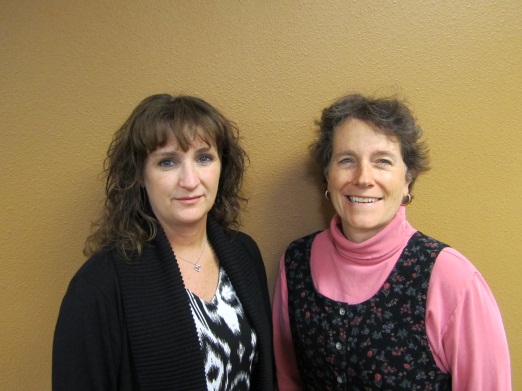 Danette York        Dr. Rachel Wood                             Director                 Health Officer          						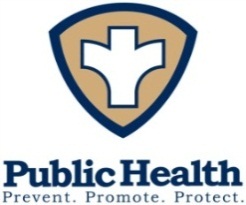 Encounters for Childhood Vaccinations480Total number of vaccine doses given to children 0-18 years976Encounters for Adult Vaccinations - including TB Skin Tests1640Total number of vaccine doses given to adults (not including Flu)810Total number of Flu vaccines given to adults338Two-year old children who have received required Childhood immunizations71%Kindergarten children who have received required immunizations87.2%Children in 6th Grade who have received required immunizations72.7%ConditionCasesSexually transmitted diseases284Hepatitis117Possible rabies exposure81Enteric diseases39Other2Births during 2011 (2012 not yet available)  877Deaths during 2012  822Birth Certificates Issued in 20121827Death Certificates Issued in 20122582ResolutionsAgreementsProcessed by BOCC3643Processed by BOH97Processed by DirectorN/A35Total  processed4585Veterans Receiving Funds for Living Expenses   302Veterans Receiving Funds for Funeral Benefits    23Fuel       $  11,123.79Rent     $  23,819.11Food      $  48,667.61Utilities         $  37,148.18Miscellaneous (medical, mini grant)  $  10,209.30 Funeral  $  10,350.00Total$141,317.99Morton RX Drop Box –  29 poundsCentralia PD RX Drop Box – 772 poundsPackwood and Chehalis RX Drop Boxes – 330.28 pounds Code Enforcement:Hulk Vehicle Inspections430430Tons of illegal tires disposed127.54127.54County abatements (nuisance)00County abatements (other-illegal dumping)1212Complaints by type:Hulk Vehicles 2121On-site sewage6060Solid waste143143Building163163Clean Indoor Act22Planning1515Public Works00Water Quality77Dangerous animal66Potentially dangerous animal3232Animal neglect1818Total Complaints Received456456Civil Infractions:Issued99Infractions issued for multiple individual violations:Infractions issued for multiple individual violations:Infractions issued for multiple individual violations:Solid wasteSolid waste16Hulk vehicleHulk vehicle7LitteringLittering9BuildingBuilding5On-site sewage violationOn-site sewage violation5Solid Waste: Solid Waste: Facilities designated as exempt sitesFacilities designated as exempt sites9Facilities with permitsFacilities with permits5Site Hazard Initial InvestigationsSite Hazard Initial Investigations4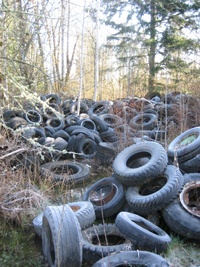 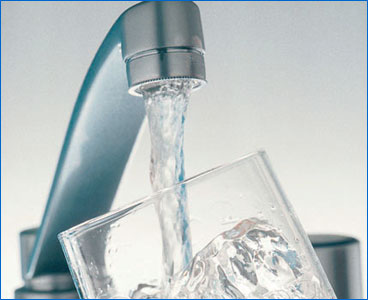 Water Program:Water Program:Water ApprovalsWater Approvals5Well SitesWell Sites12Water Availability ReviewWater Availability Review48Nitrate AnalysisNitrate AnalysisNaGroup A AssessmentsGroup A Assessments25Group A Technical AssistanceGroup A Technical Assistance22Reduce SCA:Reduce SCA:3Coliform:Coliform:Non acute Group B resolvedNon acute Group B resolved29PendingPending5Acute PendingAcute Pending0Nitrates:Nitrates:Group B Pending (Quarterly)Group B Pending (Quarterly)4Group B Pending (Monthly)Group B Pending (Monthly)2Meth:Meth:Meth labs closed99On-Site Program:On-Site Program:Septic Permit ApplicationsSeptic Permit Applications207Operation & Maintenance PermitsOperation & Maintenance Permits5Soil EvaluationsSoil Evaluations14Permits IssuedPermits Issued185Combined EH Reviews:Combined EH Reviews:State Environmental Policy Act (SEPA)State Environmental Policy Act (SEPA)22Administrative VarianceAdministrative Variance1Administrative ApprovalAdministrative Approval1Boundary Line AdjustmentBoundary Line Adjustment24Large Lot SubdivisionLarge Lot Subdivision1Short PlatShort Plat3Special Use PermitSpecial Use Permit1Permits IssuedAnnual Permanent Permits411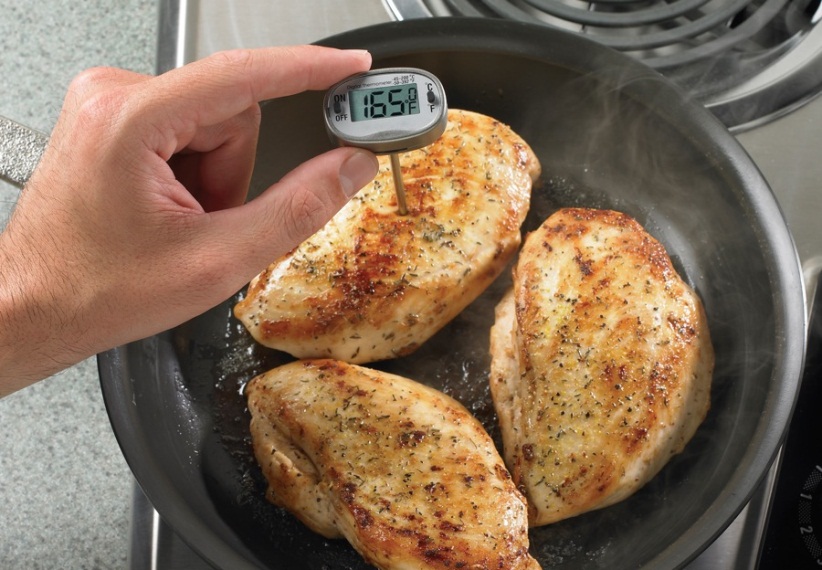 Seasonal Permits21Temporary Permits397Food Handler CardsClasses held61Cards issued from in-person classes450Cards issued from online classes  (plus 39 Replacement cards)2380InspectionsTemporary Establishment Inspections308Permanent Establishments Inspected (not schools)32040 Schools Inspected (2 times each) (80 inspections total)80Re-inspections20Pre-Opening Inspections41Total Permanent Establishment Inspections769